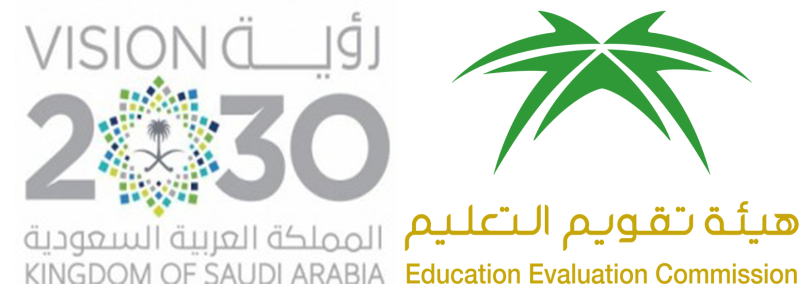 المركز الوطني للتقويم والاعتماد الأكاديميThe National Center Academic Accreditation and Evaluationتقرير المقرر الدراسياسم المقرر: الفقهرمز المقرر:فقه 402أستاذ المقرر :الشعبة :ينبغي تسليم تقرير مستقل لكل مقرر، ولكل شعبة للمقرر الواحد حتى في حالة تدريس المقرر من قبل الأستاذ نفسه، ويستكمل أستاذ المقرر "تقرير المقرر" في نهاية تدريسه ويُسلَّم لمنسق البرنامج.إذا كان المقرر الدراسي يُدرَّس في أكثر من موقع أو أكثر من شعبة، فينبغي إعداد التقرير من قِبَلِ كل أستاذعلى حِدَة، وعلى منسق المقرر إعداد تقريرٍ موحَّد مع إرفاق التقارير الخاصة بكلِّ موقع.تقرير المقرر الدراسيللاطلاع على الإرشادات الخاصة بطريقة تعبئة هذا النموذج يمكن الرجوع لدليل ضمان الجودة والاعتماد.أ. التعريف بالمقرر الدراسي ومعلومات عامة عنه:ب. تدريس المقرر الدراسي:2. آثار عدم تغطية موضوعات في المقرر:3. تقويم مخرجات التعلم في المقرر: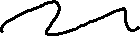 ملاحظة: في كل مخرج تعليمي في المقرر يمكن تحليل التقييم لمستوى اكتساب الطلاب له من خلال تقييم ( نتائج أداء الطلاب ) في هذا المخرج ويتم ذلك باستخدام مؤشر أداء للمخرج التعليمي : ( مثلا 70% من الطلاب أحرزوا 80% من درجة السؤال الذي يقيس المخرج )  أو أي طريقة لا حتساب الدرجات بما يتناسب مع طبيعة الأعمال أو الاختبارات محل التقييم .مصفوفة اختبار :ج. النتائج:د. المصادر والمرافق:هـ. مسائل إدارية:و. تقويم المقرر الدراسي:ز-التخطيط للتطوير:كشف النتائج لقياس مخرج التعلم (إذا كان مطلوبا )نص السؤال الذي تم من خلاله قياس المخرج: ...رصد النتائج:المستوى المستهدف للمخرج في الكلية  :                  المستوى الفعلي: (تحليل النتيجة: في المخرج (وضّح العوامل المؤثرة في الحصول على نسبة جيدة مستهدفة، أو العوامل المؤثرة في تعثر الحصول على النسبة المطلوبة إن وجد):أولويات التحسين:(اقترح إجراءات يمكن عملها مستقبلاً لرفع مستوى الأداء المستهدف):المؤسسة التعليمية:جامعة الإمام محمد بن سعود الإسلاميةتاريخ التقرير:xxxxالكلية/القسم:كلية الشريعة / قسم الفقهالكلية/القسم:كلية الشريعة / قسم الفقه1. اسم المقرر:الفقه 1. اسم المقرر:الفقه 1. اسم المقرر:الفقه 1. اسم المقرر:الفقه 1. اسم المقرر:الفقه رمزه:فقه402رمزه:فقه402رمزه:فقه402رقم الشعبة:xxxxرقم الشعبة:xxxxرقم الشعبة:xxxx2. اسم عضو هيئة التدريس المسؤول عن تدريس المقرر:xxxxمكان تقديم المقرر:كلية الشريعة  / مبنى xxxx2. اسم عضو هيئة التدريس المسؤول عن تدريس المقرر:xxxxمكان تقديم المقرر:كلية الشريعة  / مبنى xxxx2. اسم عضو هيئة التدريس المسؤول عن تدريس المقرر:xxxxمكان تقديم المقرر:كلية الشريعة  / مبنى xxxx2. اسم عضو هيئة التدريس المسؤول عن تدريس المقرر:xxxxمكان تقديم المقرر:كلية الشريعة  / مبنى xxxx2. اسم عضو هيئة التدريس المسؤول عن تدريس المقرر:xxxxمكان تقديم المقرر:كلية الشريعة  / مبنى xxxx2. اسم عضو هيئة التدريس المسؤول عن تدريس المقرر:xxxxمكان تقديم المقرر:كلية الشريعة  / مبنى xxxx2. اسم عضو هيئة التدريس المسؤول عن تدريس المقرر:xxxxمكان تقديم المقرر:كلية الشريعة  / مبنى xxxx2. اسم عضو هيئة التدريس المسؤول عن تدريس المقرر:xxxxمكان تقديم المقرر:كلية الشريعة  / مبنى xxxx2. اسم عضو هيئة التدريس المسؤول عن تدريس المقرر:xxxxمكان تقديم المقرر:كلية الشريعة  / مبنى xxxx2. اسم عضو هيئة التدريس المسؤول عن تدريس المقرر:xxxxمكان تقديم المقرر:كلية الشريعة  / مبنى xxxx2. اسم عضو هيئة التدريس المسؤول عن تدريس المقرر:xxxxمكان تقديم المقرر:كلية الشريعة  / مبنى xxxx3. السنة والفصل الدراسي الذي أعد فيه هذا التقرير:xxxx3. السنة والفصل الدراسي الذي أعد فيه هذا التقرير:xxxx3. السنة والفصل الدراسي الذي أعد فيه هذا التقرير:xxxx3. السنة والفصل الدراسي الذي أعد فيه هذا التقرير:xxxx3. السنة والفصل الدراسي الذي أعد فيه هذا التقرير:xxxx3. السنة والفصل الدراسي الذي أعد فيه هذا التقرير:xxxx3. السنة والفصل الدراسي الذي أعد فيه هذا التقرير:xxxx3. السنة والفصل الدراسي الذي أعد فيه هذا التقرير:xxxx3. السنة والفصل الدراسي الذي أعد فيه هذا التقرير:xxxx3. السنة والفصل الدراسي الذي أعد فيه هذا التقرير:xxxx3. السنة والفصل الدراسي الذي أعد فيه هذا التقرير:xxxx4.عدد الطلاب الذين بدأوا المقرر:xxxx4.عدد الطلاب الذين بدأوا المقرر:xxxx4.عدد الطلاب الذين بدأوا المقرر:xxxx4.عدد الطلاب الذين بدأوا المقرر:xxxxعدد الطلاب الذين اجتازوا المقرر بنجاح:xxxxعدد الطلاب الذين اجتازوا المقرر بنجاح:xxxxعدد الطلاب الذين اجتازوا المقرر بنجاح:xxxxعدد الطلاب الذين اجتازوا المقرر بنجاح:xxxxعدد الطلاب الذين اجتازوا المقرر بنجاح:xxxxعدد الطلاب الذين اجتازوا المقرر بنجاح:xxxxعدد الطلاب الذين اجتازوا المقرر بنجاح:xxxx5.إجمالي عدد ساعات المقرر وتوزيعها.5.إجمالي عدد ساعات المقرر وتوزيعها.5.إجمالي عدد ساعات المقرر وتوزيعها.5.إجمالي عدد ساعات المقرر وتوزيعها.5.إجمالي عدد ساعات المقرر وتوزيعها.5.إجمالي عدد ساعات المقرر وتوزيعها.5.إجمالي عدد ساعات المقرر وتوزيعها.5.إجمالي عدد ساعات المقرر وتوزيعها.5.إجمالي عدد ساعات المقرر وتوزيعها.5.إجمالي عدد ساعات المقرر وتوزيعها.5.إجمالي عدد ساعات المقرر وتوزيعها.محاضراتدروس إضافيةدروس إضافيةدروس إضافيةالمعامل أو الإستديوالتطبيقالتطبيقأخرىالمجموعساعات التدريس الفعليةالمخطط له75-------75ساعات التدريس الفعليةالمنفّذ فعلياًxxxx-------xxxxالساعات المعتمدةالمخطط له75-------75الساعات المعتمدةالمنفّذ فعلياًxxxx-------xxxx1. التغطية للموضوعات المخطط لها:1. التغطية للموضوعات المخطط لها:1. التغطية للموضوعات المخطط لها:1. التغطية للموضوعات المخطط لها:الموضوعات التي تمت تغطيتهاساعات التدريس المخطط لهاساعات التدريس الفعليةأسباب الاختلاف، إذا زادت نسبة الاختلاف عن عدد الساعات المخطط لها مسبقاً بـ 25%.الظهار:حقيقته ، حكمه مع الأدلة ، أركان الظهار ، ما يعد ظهارا وما لا يعد ، أقوال أهل العلم في تحريم الزوجة مع الاستدلال والترجيح ، أثر النية في الظهار ، حكم ما لو شبهت الزوجة زوجها بمن يحرم عليها وما يجب في ذلك ، أنواع الظهار  وما يترتب على كل نوع ، ما يحرم بالظهار ، وقت كفارة الظهار ، أقوال أهل العلم في المراد بالعَوْد مع الأدلة والمناقشةوالترجيح ، تكرار الظهار وصوره وتعدد الكفارة وتداخلها ، الأحكام العامة لكفارة الظهار ، خصالها ، سقوطها ، الترتيب فيها ، الوقت المعتبر في إخراج كفارة الظهار ، النية في الكفارة ، الصوم في الكفارة : التتابع فيه ، ما يقطع التتابع وما لا يقطعه .الإطعام في الكفارة : ما يشترط في المطعم ، ما يجزئ التكفير به ، مقدار الطعام ، ما يحصل به الإطعام .5أ-إذا أعطيت المحاضرة في العدد المخطط له ينقل العدد نفسهب-وإذا لم تعط المحاضرة كما هو محدد بحيث نقص العدد كما هو مخطط يكتب العددأ- يكتب لا يوجدب- يبين سبب اختلاف ساعات التتدريس الخاصة بالعضوة عن المخطط لها  ( كوجود مؤتمر للقسم)اللعان :حقيقة اللعان وسببه ، حكم اللعان وأدلة ثبوته ، شروط صحة اللعان ، صفة اللعان ، الحكمة من ختم شهادات الزوج باللعن وشهادات المرأة بالغضب ، أقوال أهل العلم فيما يترتب على نكول الزوج أو الزوجة عن اللعان ، آثار اللعان ، شروط انتفاء الولد باللعان ، اللعان من أجل نفي الولد ، ما يترتب على تكذيب الزوج نفسه بعد اللعان ، شروط لحوق النسب ، استعمال البصمة الوراثية لإثبات النسب أو نفيه ، أقل مدة الحمل وأكثرها ، رأي الأطباء في ذلك ، أثر الشبه مع الفراش في إثبات الولد ، أثر الوالدية في تبعية النسب والدين والرق5xxxxxxxxالعدد :تعريف العدة ، أدلة وجوبها ، الحكمة من مشروعيتها ، أقسام العدة ، موجبات عدة الفراق ، شروط الخلوة الموجبة لعدة المفارقة في الحياة ، الحالات التي لا تجب فيها العدة ، أنواع المعتدات ، عدة الحامل ، ما تنقضي به عدة الحامل وما لا تنقضي به . الإجهاض : حالاته وحكم كل حاله ، تعاطي الدواء لاستجلاب الحيض ودفعه ، عدة الحائل المتوفى عنها زوجها ، حالات ورود عدة الوفاة على عدة الطلاق وحكم كل حالة ، المستثنيات من ذلك ، من طلق بعض نسائه ثم أنسيها ومات قبل قرعه ، عدة المطلقة الحائل ذات الأقراء ، خلاف أهل العلم في المراد بالقرء ، خلاف أهل العلم في المفارقة بخلع أو فسخ ، عدة من لم تحض لصغر أو إياس ونحوه ، عدة من ارتفع حيضها ، عدة المستحاضة ، ما تفعله امراة المفقود والراغبة في الزواج ، قدوم المفقود بعد زواج امرأته ، بداية عدة الوفاة والطلاق ، خلاف أهل العلم في عدة الموطوءة بشبهة أو زنا أو عقد فاسد ، ما يجتنبه زوج المعتدة من وطء شبهة ونحوه زمن العدة ، الأحكام المترتبة على وطء المعتدة ، حالات ورود عدة طلاق على عدة طلاق .الإحداد :حقيقة الإحداد ، حكم الإحداد ، الحكمة من مشروعيته ، ما تجتنبه المحد ، أحكام لزوم المحد لبيت الزوج الذي مات فيه ، حكم لزوم المعتدة الرجعية والبائن لمنزل الزوج .10xxxxxxxxالاستبراء: معناه، وحكمه، ومَنْ يلزم؟ وما يحرم قبله. -كيفية استبراء الحائل والحامل.حقيقة الرضاع، والنفقات، والحضانة، وأحكامها. -الرضاع: المراد به، وشروطه. -انتشار التحريم بالرضاعة، والأصل في ذلك.-إذا أفسد شخصٌ نكاحَ امرأة برضاع.-حالات الشك في الرضاع، وحكم كل منها. -آثار الرضاع في فسخ النكاح.-أثر إقرار أحد الزوجين به في فسخ النكاح.-مسؤولية الوالدين في إرضاع الولد.-بنوك الحليب: المراد بها، وحكمها.5xxxxxxxxالنفقة على الزوجة: المراد بها، وما تشمله، وحكمها، وسبب وجوبها، وصورها. -القدر الواجب في النفقة.-شروط وجوب نفقة الزوجة.-نفقة المطلقة الرجعية والبائن، والمتوفَّى عنها زوجها.-نفقة الزوجة إذا نشزت، أو أعسر الزوج، أو غاب.-مسقطات النفقة على الزوجة.-مَنْ تجب نفقتهم من الأقارب، ومراتبهم. -شروط وجوب النفقة على الأقارب.-كيفية تقدير النفقة على الأقارب.-نفقة المماليك.-نفقة البهائم، وسبق الإسلام في ذلك.10xxxxxxxxالحضانة: المراد بها، وحكمها، وشروطها، ومراتب الأحقية بها، وهل هي حق للمحضون أو لا؟-الأحق بالحضانة بعد بلوغ السابعة للذكر والأنثى.-موانع الحضانة، ومسقطاتها.5xxxxالجنايات :تعريف الجناية ، أنواع القتل ، القتل العمد : ضابطه ، صوره ، الحقوق المتعلقة به .شبه العمد : ضابطه ، خلاف أهل العلم في إثباته ، أمثلته .قتل الخطأ : ضابطه ، أمثلته .عمد الصبي ، والمجنون . قتل الجماعة بالواحد :أدلته ، ما يشترط له .  ما يجب من الدية عند سقوط القَوَد ، الحكم إذا كان فعل أحد الجانيين مما لا يمكن أن يعيش معه المجني عليه ، اشتراك المكرِه والمكرَه في القتل ، اجتماع الآمر والمأمور في القتل ، اشتراك من لا يجب القَوَد عليه مع من يجب عليه القَوَد في القتل ، ما يجب من المال عند عدول ولي القصاص إليه في هذه الحالة .شروط وجوب القصاص :تعريف القصاص . شروط وجوب القصاص :تعريف القصاص .الشرط الأول : عصمة المقتول : المراد بها ، أسباب عصمة الدم .الشرط الثاني : التكليف : المراد به ، جناية السكران .  الشرط الثالث : المكافأة : المراد بها ، وقت اعتبارها ، قتل المسلم بالكافر ، قتل الحر بالعبد ، قتل الذكر بالأنثى ، قتل المكلف بغير المكلف .الشرط الرابع : عدم الولادة : المراد بها ، قتل الوالد بولده .الشرط الخامس : أن تكون الجناية عمدا عدوانا .استيفاء القصاص :المراد به ، الحكمة منه ، شروط استيفاء  القصاص : الشرط الأول : كون مستحق القصاص مكلفا ، العمل حال كون أحد مستحقي القصاص غير مكلف .الشرط الثاني : اتفاق الأولياء المشتركين في القصاص على استيفائه  ، انفراد بعض الأولياء باستيفاء القصاص ، عفو بعض الأولياء عن القصاص ، قتل بعض أولياء الدم الجاني بعد عفو بعض الورثة .الشرط الثالث : أمن التعدي في الاستيفاء إلى غير الجاني  .من يستوفى القصاص بحضرته ، ما يستوفى به القصاص ، تمكين ولي الدم من استيفاء القصاص بنفسه ، موضع ما يستوفى به القصاص في النفس من بدن الجاني .العفو عن القصاص :حكم العفو عن القصاص ، التفضيل بين القصاص والعفو ، موجب القتل العمد ، مطالبة المجني عليه بالقصاص أو عفوه عنه وعن الدية  قبل موته ،  من  لهم العفو ،  من يملك الخيار بين القصاص والديه ، دخول العفو عن قتل الغيلة ، ما يثبت لولي الدم إذا اختار القَوَد أو العفو عن الدية فقط ، الصلح على أكثر من الدية ، الحالات التي تتعين فيها الدية ، أثر العفو على سراية الجناية ، تصرف الوكيل  في القصاص باستيفائه بعد عفو المجني عليه . القصاص في الأطراف والجراح :المراد بالأطراف والجراح ، مشروعية القصاص فيهما ، نوع الجناية التي توجب القصاص فيهما ، أمثلة على ما يجري فيه القصاص من الأطراف .  الشروط الخاصة للقصاص في الأطراف : الأول : الأمن من الحيف : ضابطه ، الفرق بينه وبين إمكان الاستيفاء بلا حيف .الثاني : المماثلة في الاسم والموضع .الثالث : ألا يكون طرف الجاني أكمل من طرف المجني عليه ، ما لا يؤثر من الصفات في الأطراف .ضابط ما يجري فيه القصاص من الجروح ، أمثلة القصاص في كسر العظم ، القصاص فيما هو أعظم من الموضحة ، كيفية القصاص في الجروح من حيث المساحة والكثافة ، والقدر والنسبة ، اشتراك الجماعة في الجناية على مادون النفس ، سراية الجناية ، والقَوَد ، ما يستثنى من ذلك ، استيفاء القصاص فيما دون النفس قبل برء المجني عليه ، القصاص والدية لما يرجى عوده من الأطراف والمنافع  .15xxxxXxxxxxxxالديات :تعريف الديات ، الأصل في وجوبها ، موجبها ، المباشرة وأمثلتها ، التسبب وأمثلته ، اجتماع المباشرة والتسبب ، ما تخالف فيه دية العمد دية شبه العمد والخطأ ، دية الصغير المقهور ، والمكلف المغلول ، شرط انتفاء الضمان بالتلف حال التأديب ، ضمان جنين الحامل إذا سقط بالتسبب ، ضمان المأمور إذا تلف بفعل ما أمر به .مقادير ديات النفس : أصول الدية ، دية الحر المسلم ، تغليظ الدية وتخفيفها ، المعتبر في الدية ، دية الحر الكتابي ، دية المجوسي والوثني ، دية المرأة ، ما يستوي فيه الذكر والأنثى من الديات ، دية القن وجراحه ، دية الجنين ، ما يجب في جناية الرقيق وإتلافه .ديات الأعضاء ومنافعها : دية ما في الإنسان منه شئ واحد ، القاعدة في توزيع الدية على بقية أعضاء البدن ، إتلاف العضو المتضمن المنفعة فأكثر ،  أثر العيب في تقرير دية العضو المعيب ، أثر الحسن والقبح والصغر والكبر في دية العضو ، دية العضو المشتمل على أبعاض إذا استؤصل كله ، دية الأسنان ، دية المنافع ، دية ذهاب بعض المنفعة ، دية الشعور الأربعة ، العمل في المنفعة التي قد تعود بعد إتلافها ، دية عين الأعور ، ما يجب من الدية مع القصاص إذا قلع الصحيح عين الأعور ، قلع  الأعور عين الصحيح ، تعدد الديات وتداخلها بتعدد الجناية على الشخص ، وقت استحقاق الدية بالجناية على الأعضاء والمنافع .الشجاج وكسر العظام : تعريف الشجة ، الشجاج المسماة عن العرب : تعريفها ، الواجب فيها ، تعريف الجائفة ، والواجب فيها ، العظام المقدرة دياتها، الواجب في الجراح والعظام التي لا تقدير فيها ، صفة الحكومة ، ما يشترط في الحكومة إذا كانت في محل له مقدر .العاقلة وما تحمله : المراد بالعاقلة ، دخول عمودي النسب في العاقلة ، أدلة مشروعية تحمل العاقلة الدية ، شروط العاقلة ، نوع القتل الذي تحمل العاقلة ديته ، ما لا تحمله العاقلة من الديات ، تأجيل الدية على العاقلة ، ما يحمله بيت المال ، كيفية تحميل العاقلة الدية .كفارة القتل : الأصل في وجوبها ، ضابط النفس التي يوجب قتلها الكفارة ، خصال كفارة القتل ، الكفارة على القاتل غير المكلف ، تعدد الكفارة بتعدد القتل ، أو القاتلين .15xxxxxxxxالقسامة :تعريفها ، الأصل في مشروعيتها ، محلها ، شروط صحتها ، موجب القسامة ، من ادعي عليه بالقتل من غير لوث ، صفة القسامة ، نكول ورثة الدم عن أيمان القسامة أو بعضها .5xxxxxxxxبالنسبة للموضوعات التي لم يتم تغطيتها أو لم تُقدَّم بشكلٍ كامل، فعليك التعليق حول ما إذا كان ذلك قد أثّر على مخرجات التعلم للمقرر، أو على دراسة مقررات لاحقة في البرنامج، ومن ثمّ اقترح الإجراءات التي يمكن القيام بها للتعويض عن ذلك.بالنسبة للموضوعات التي لم يتم تغطيتها أو لم تُقدَّم بشكلٍ كامل، فعليك التعليق حول ما إذا كان ذلك قد أثّر على مخرجات التعلم للمقرر، أو على دراسة مقررات لاحقة في البرنامج، ومن ثمّ اقترح الإجراءات التي يمكن القيام بها للتعويض عن ذلك.بالنسبة للموضوعات التي لم يتم تغطيتها أو لم تُقدَّم بشكلٍ كامل، فعليك التعليق حول ما إذا كان ذلك قد أثّر على مخرجات التعلم للمقرر، أو على دراسة مقررات لاحقة في البرنامج، ومن ثمّ اقترح الإجراءات التي يمكن القيام بها للتعويض عن ذلك.الموضوعات التي لمُ تغطَّ بشكلٍ وافٍ (إن وجدت)مخرجات التعلم التي تأثرت بذلكما يمكن اتخاذه من إجراءات تعويضيةتكتب الموضوعات  التي نقص عدد  الساعات فيها كما هو مخطط )وإذا لم يوجد يكتب لايوجدxxxxxxxxممخرجات التعلم للمقررطرق التقويم الخاصة بكل مخرج تعليميتحليل موجز لنتائج تقويم كل مخرج تعليمي1المعرفةالمعرفةالمعرفة1.1أن يكون الطالب قادرا على توضيح أحكام الظهار واللعان وما يثبت به النسب .الاختبار الشفوي .الاختبار التحريريتقييم ملخص القراءة الخارجية .الملاحظة .تقييم التمارين المنزلية والبحوث.تقييم الأقران.تقييم تلخيص المعلومات وعرضها.المناقشات الصفية .تقييم إعادة إلقاء المادة العلميةxxxx1.2أن يكون الطالب قادرا على توضيح أحكام العدد والإحداد والاستبراء .الاختبار الشفوي .الاختبار التحريريتقييم ملخص القراءة الخارجية .الملاحظة .تقييم التمارين المنزلية والبحوث.تقييم الأقران.تقييم تلخيص المعلومات وعرضها.المناقشات الصفية .تقييم إعادة إلقاء المادة العلميةxxxx1.3أن يكون الطالب قادرا على توضيح الرضاع المحرِّم وآثاره .الاختبار الشفوي .الاختبار التحريريتقييم ملخص القراءة الخارجية .الملاحظة .تقييم التمارين المنزلية والبحوث.تقييم الأقران.تقييم تلخيص المعلومات وعرضها.المناقشات الصفية .تقييم إعادة إلقاء المادة العلميةxxxx1.4أن يكون الطالب قادرا على  توضيح النفقات الواجبة والحضانة وأحكامها .الاختبار الشفوي .الاختبار التحريريتقييم ملخص القراءة الخارجية .الملاحظة .تقييم التمارين المنزلية والبحوث.تقييم الأقران.تقييم تلخيص المعلومات وعرضها.المناقشات الصفية .تقييم إعادة إلقاء المادة العلميةxxxx1.5أن يكون الطالب قادرا على توضيح الضروريات الخمس ومحافظة الشريعة عليها .الاختبار الشفوي .الاختبار التحريريتقييم ملخص القراءة الخارجية .الملاحظة .تقييم التمارين المنزلية والبحوث.تقييم الأقران.تقييم تلخيص المعلومات وعرضها.المناقشات الصفية .تقييم إعادة إلقاء المادة العلميةxxxx1.6أن يكون الطالب قادرا على معرفة أهمية تطبيق العقوبات الشرعية والآثار المترتبة على ذلك .الاختبار الشفوي .الاختبار التحريريتقييم ملخص القراءة الخارجية .الملاحظة .تقييم التمارين المنزلية والبحوث.تقييم الأقران.تقييم تلخيص المعلومات وعرضها.المناقشات الصفية .تقييم إعادة إلقاء المادة العلميةxxxx1,7أن يكون الطالب قادرا عل معرفة على أحكام القصاص والديات .1,8أن يكون الطالب قادرا على تعداد خصائص التشريع الجنائي في الإسلام .1,9أن يكون الطالب قادرا على استعراض مواضع الخلاف بين الأئمة في أهم المسائل التي تمر به وأدلة كل قول وترجيح ما يراه صوابا2المهارات الإدراكيةالمهارات الإدراكيةالمهارات الإدراكية2.1أن يكون الطالب قادراً على تحليل النصوص الفقهية.الاختبار الشفوي .الاختبار التحريري .تقرير عن ندوات وحلقات نقاش .تقييم البحوث العلمية .المناقشات الصفية .ملاحظة الطلاب أثناء المناقشات وتحليل النصوص الفقهية .تقييم التمارين المنزلية .المناقشات الصفية .تقييم التطبيقيات الصفية.xxx2.2أن يكون الطالب قادراً على إبداء الرأي وتمحيص المعلومة.الاختبار الشفوي .الاختبار التحريري .تقرير عن ندوات وحلقات نقاش .تقييم البحوث العلمية .المناقشات الصفية .ملاحظة الطلاب أثناء المناقشات وتحليل النصوص الفقهية .تقييم التمارين المنزلية .المناقشات الصفية .تقييم التطبيقيات الصفية.xxxx2.3أن يكون الطالب قادراً على إظهار التعامل الحسن مع الخلاف وأنواعه .الاختبار الشفوي .الاختبار التحريري .تقرير عن ندوات وحلقات نقاش .تقييم البحوث العلمية .المناقشات الصفية .ملاحظة الطلاب أثناء المناقشات وتحليل النصوص الفقهية .تقييم التمارين المنزلية .المناقشات الصفية .تقييم التطبيقيات الصفية.xxxx2.4أن يكون الطالب قادراً على استنباط سبب الخلاف وثمرته .الاختبار الشفوي .الاختبار التحريري .تقرير عن ندوات وحلقات نقاش .تقييم البحوث العلمية .المناقشات الصفية .ملاحظة الطلاب أثناء المناقشات وتحليل النصوص الفقهية .تقييم التمارين المنزلية .المناقشات الصفية .تقييم التطبيقيات الصفية.xxxx2.5أن يكون الطالب قادراً  على تنزيل المسائل على الواقع بعد تصورها.الاختبار الشفوي .الاختبار التحريري .تقرير عن ندوات وحلقات نقاش .تقييم البحوث العلمية .المناقشات الصفية .ملاحظة الطلاب أثناء المناقشات وتحليل النصوص الفقهية .تقييم التمارين المنزلية .المناقشات الصفية .تقييم التطبيقيات الصفية.xxxx2.6أن يكون الطالب قادراً على الموازنة بين الأقوال والأدلة.الاختبار الشفوي .الاختبار التحريري .تقرير عن ندوات وحلقات نقاش .تقييم البحوث العلمية .المناقشات الصفية .ملاحظة الطلاب أثناء المناقشات وتحليل النصوص الفقهية .تقييم التمارين المنزلية .المناقشات الصفية .تقييم التطبيقيات الصفية.xxxx2.7أن يكون الطالب قادراً على تطبيق مهارة البحث العلمي وترتيب المعلومات من المصادر المختلفة.الاختبار الشفوي .الاختبار التحريري .تقرير عن ندوات وحلقات نقاش .تقييم البحوث العلمية .المناقشات الصفية .ملاحظة الطلاب أثناء المناقشات وتحليل النصوص الفقهية .تقييم التمارين المنزلية .المناقشات الصفية .تقييم التطبيقيات الصفية.xxxx2.8أن يكون الطالب قادراً على إدراك الفروق الفقهية بين المسائل المتشابهة.الاختبار الشفوي .الاختبار التحريري .تقرير عن ندوات وحلقات نقاش .تقييم البحوث العلمية .المناقشات الصفية .ملاحظة الطلاب أثناء المناقشات وتحليل النصوص الفقهية .تقييم التمارين المنزلية .المناقشات الصفية .تقييم التطبيقيات الصفية.xxxx2،9أن يكون الطالب قادراً على استنباط الأحكام من النصوص الشرعيةالاختبار الشفوي .الاختبار التحريري .تقرير عن ندوات وحلقات نقاش .تقييم البحوث العلمية .المناقشات الصفية .ملاحظة الطلاب أثناء المناقشات وتحليل النصوص الفقهية .تقييم التمارين المنزلية .المناقشات الصفية .تقييم التطبيقيات الصفية.xxxx2،10أن يكون الطالب قادراً على تطبيق القواعد والأصول على فروع المسائل القديمة والمسائل المستجدة .الاختبار الشفوي .الاختبار التحريري .تقرير عن ندوات وحلقات نقاش .تقييم البحوث العلمية .المناقشات الصفية .ملاحظة الطلاب أثناء المناقشات وتحليل النصوص الفقهية .تقييم التمارين المنزلية .المناقشات الصفية .تقييم التطبيقيات الصفية.xxxx2.11أن يكون الطالب قادرًا على صياغة الأحكام والأقوال صياغة الفقهية.xxxx3مهارات العلاقات الشخصية وتحمل المسؤولية مهارات العلاقات الشخصية وتحمل المسؤولية مهارات العلاقات الشخصية وتحمل المسؤولية 3.1أن يكون الطالب قادرًا على التفاعلمن خلال تكوين علاقات إيجابية مع الآخرين.xxxx3.2أن يكون الطالب قادرًا على المساهمةفي إدارة الحوار الفقهي.xxxx3.3أن يكون الطب قادرًا على تقبلالعمل ضمن فريق عمل.xxxx3.4أن يكون الطالب قادرًا على الالتزام بإدارة الوقت.xxxx3.5أن يكون الطالب قادرًا على الالتزامبالمعايير الأخلاقية وآداب الخلاف الفقهي.xxxx3.6أن يكون الطالب قادرًا على تحملمسؤولية التعلم الذاتي,و البحث عن المعلومات لتنمية مقدراته المعرفية.xxxx3.7أن يكون الطالب قادرًا على مهارات التواصل الفعال مع أستاذه وزملائه.xxxx3.8أن يكون الطالب قادرًا على تحملالمسؤولية في جميع التكاليف والواجبات .xxxx4مهارات الاتصال ومهارات تقنية المعلومات والمهارات العدديةمهارات الاتصال ومهارات تقنية المعلومات والمهارات العدديةمهارات الاتصال ومهارات تقنية المعلومات والمهارات العددية4.1أن يكون الطالب قادرًا على التواصل شفويًا من خلال العرض والإلقاء.1.تقويم أداء الطالب أثناء عمل المجموعة .ملاحظة  أداء الطلاب أثناء المناقشة والحوار الفقهي .مراقبة مدى التزام الطالب بإنجاز المهام في الوقت المحدد .تقييم المناظرات العلمية .ملاحظة ملف الإنجاز ومدى التزام الطالب بجمع ما طلب منه وتسليمه في الموعدxxxx4.2أن يكون الطالب قادرًا على استخدامالتقنية في البحث الفقهي.1.تقويم أداء الطالب أثناء عمل المجموعة .ملاحظة  أداء الطلاب أثناء المناقشة والحوار الفقهي .مراقبة مدى التزام الطالب بإنجاز المهام في الوقت المحدد .تقييم المناظرات العلمية .ملاحظة ملف الإنجاز ومدى التزام الطالب بجمع ما طلب منه وتسليمه في الموعدxxxx4.3أن يكون الطالب قادرًا على استخدامالتقنية في التواصل مع أستاذه وزملائه.1.تقويم أداء الطالب أثناء عمل المجموعة .ملاحظة  أداء الطلاب أثناء المناقشة والحوار الفقهي .مراقبة مدى التزام الطالب بإنجاز المهام في الوقت المحدد .تقييم المناظرات العلمية .ملاحظة ملف الإنجاز ومدى التزام الطالب بجمع ما طلب منه وتسليمه في الموعدxxxx4.4أن يكون الطالب قادرًا على استخدامالتقنية في متطلبات المقرر والحصول على المعلومات الحديثة.1.تقويم أداء الطالب أثناء عمل المجموعة .ملاحظة  أداء الطلاب أثناء المناقشة والحوار الفقهي .مراقبة مدى التزام الطالب بإنجاز المهام في الوقت المحدد .تقييم المناظرات العلمية .ملاحظة ملف الإنجاز ومدى التزام الطالب بجمع ما طلب منه وتسليمه في الموعدxxxx4.5أن يكون الطالب قادرًا على استخدامالتقنيةفي تقديم الواجبات والتقارير .1.تقويم أداء الطالب أثناء عمل المجموعة .ملاحظة  أداء الطلاب أثناء المناقشة والحوار الفقهي .مراقبة مدى التزام الطالب بإنجاز المهام في الوقت المحدد .تقييم المناظرات العلمية .ملاحظة ملف الإنجاز ومدى التزام الطالب بجمع ما طلب منه وتسليمه في الموعدxxxx4.6أن يكون الطالب قادرًا على التواصل كتابيًا من خلال التقارير.1.تقويم أداء الطالب أثناء عمل المجموعة .ملاحظة  أداء الطلاب أثناء المناقشة والحوار الفقهي .مراقبة مدى التزام الطالب بإنجاز المهام في الوقت المحدد .تقييم المناظرات العلمية .ملاحظة ملف الإنجاز ومدى التزام الطالب بجمع ما طلب منه وتسليمه في الموعدxxxxلخَّصالإجراءاتالتي توصي بها من أجل تحسين استراتيجيات التدريس بناءً على نتائج عمليات التقويم في الجدول أعلاه، رقم (3).4.مدى فاعلية استراتيجيات التدريس المستخدمة لتحقيق مخرجات التعلم المستهدفة كما هي موضحة في توصيف المقرر (انظر استراتيجيات التدريس المخطط لها المذكورة في توصيف المقرر بالإضافة إلى وصف مجالات مخرجات التعلم في وثيقة "الإطار الوطني للمؤهلات"):4.مدى فاعلية استراتيجيات التدريس المستخدمة لتحقيق مخرجات التعلم المستهدفة كما هي موضحة في توصيف المقرر (انظر استراتيجيات التدريس المخطط لها المذكورة في توصيف المقرر بالإضافة إلى وصف مجالات مخرجات التعلم في وثيقة "الإطار الوطني للمؤهلات"):4.مدى فاعلية استراتيجيات التدريس المستخدمة لتحقيق مخرجات التعلم المستهدفة كما هي موضحة في توصيف المقرر (انظر استراتيجيات التدريس المخطط لها المذكورة في توصيف المقرر بالإضافة إلى وصف مجالات مخرجات التعلم في وثيقة "الإطار الوطني للمؤهلات"):4.مدى فاعلية استراتيجيات التدريس المستخدمة لتحقيق مخرجات التعلم المستهدفة كما هي موضحة في توصيف المقرر (انظر استراتيجيات التدريس المخطط لها المذكورة في توصيف المقرر بالإضافة إلى وصف مجالات مخرجات التعلم في وثيقة "الإطار الوطني للمؤهلات"):قائمة استراتيجيات التدريس المذكورة في توصيف المقررهل كانت فاعلة؟هل كانت فاعلة؟الصعوبات التي أعاقت استخدام استراتيجيات التدريس، والإجراءات المقترحة للتعامل معها.قائمة استراتيجيات التدريس المذكورة في توصيف المقررلانعمالصعوبات التي أعاقت استخدام استراتيجيات التدريس، والإجراءات المقترحة للتعامل معها.المحاضرات الصفية .الحوار والنقاش .القراءة داخل القاعة في المراجع مع التحليل والشرح .تلخيص المعلومات والرسومات الشجرية  وعرضها بأجهزة العرضتبادل الأدوار  .العصف الذهني .الاكتشاف المعرفي .التعلم الذاتي .القراءة الخارجية .الواجباتالمنزلية .XxxxxxxXxxالحوار والنقاش.تحليل وتفسير المادة العلمية المقروءة داخل القاعة .البحث العلمي في المصادر وقواعد المعلومات .التعليم التعاوني .ضرب الأمثلة والشواهد.مهارة التقسيم والتصنيف .المحاضرات الصفية .مجموعات النقاش الصغيرة .الزيارات الميدانية للمعمل الثقافي .التطبيقات الصفية .عرض نماذج بحثية للمحاكاة أو النقد .حل المشكلات .المناظرات .دراسة المقالات .التمارين المنزلية .xxxxxxxxxxإشراك الطلاب في المناشطالجماعية .تأليف فرق عمل لإنجاز التمارين المنزلية .تكليف الطلاب بالإشراف على المناشط غير الصفية .عقد المناظرات العلمية .ملف الانجاز .التمارين المنزلية .البحوث العلمية الفردية والجماعية .تكليف الطلاب بالنظر في بعض المسائل ودراستها.xxxxxxxxxxالحوار والنقاش .التعليم التعاوني .المحاضرات الصفية .التطبيقات الصفية .تكليف الطلاب بإجراء البحوث والواجبات المنزلية باستخدام التقنية.تكليف الطلاب بعمل تقارير كتابية عن موضوعات علمية.قيام الطالب بتقديم المادة العلمية باستخدام أجهزة العرض.تدريب الطلاب على استخدام برنامج المكتبة الشاملة .تدريب الطلاب على استخدام برنامج التحرير الكتابي .xxxxxxxxxxنصيب الجانب الإدراكي نصيب الجانب المعرفيالدرجة المستحقة من 60الوزن النسبي للموضوع الساعاتالموضوع2246,66%5الظهار2246.66%5اللعان 53813.33 %10العدد والإحداد والاستبراء3146.66%5الرضاع44813.33 %10النفقات2246.66%5الحضانة751220%15الجنايات661220%15الديات  والكفارة والعاقلة 2246.66%5القسامة6099.999%75المجموع1. توزيع التقديرات:منحنى توزيع الدرجات ( الرسم البياني لتوزيع الدرجات ):2. حلل العوامل التي أثرت في النتائج (إن وجدت):xxxx3. الاختلاف(إن وجد) في الوضع الحالي عن عمليات التقويم المخطط لها(انظر توصيف المقرر الدراسي).3. الاختلاف(إن وجد) في الوضع الحالي عن عمليات التقويم المخطط لها(انظر توصيف المقرر الدراسي).الاختلاف (إن وجد) في جدول مهام تقويمالطلبةالمخطط لهعن جدول مهام التقويم المنفذ فعلياً (انظر توصيف المقرر الدراسي)الاختلاف (إن وجد) في جدول مهام تقويمالطلبةالمخطط لهعن جدول مهام التقويم المنفذ فعلياً (انظر توصيف المقرر الدراسي)الاختلافالسببxxxxxxxx4. التحقق من مصداقية درجات الطلبة(مثل: مراجعة مدى صحة الدرجات من قبل مقوّم مستقل).4. التحقق من مصداقية درجات الطلبة(مثل: مراجعة مدى صحة الدرجات من قبل مقوّم مستقل).النتيجةطرق التحقّقالتدقيق الخارجيتصحيح عينة من الأوراق من قبل مقوم آخر مستقل1. صعوبات الوصول إلى المصادر أو المرافق (إن وجدت):xxxx2. آثارهذهالصعوبات على عملية تعلم الطلبة في المقرر، والإجراءات المقترحة للتعامل معها:xxxx1. الصعوبات التنظيمية أو الإدارية الحاصلة (إن وجدت) xxxx2. آثار هذه الصعوبات على عملية تعلم الطلبة في المقرر، والإجراءات المقترحة للتعامل معها:xxxx1. تقويم الطالب للمقرر الدراسي (ترفق نتائج الاستطلاع):(في حال الاكتفاء بالتقييم الالكتروني من قبل الجامعة ،يقال : يتم التقييم الالكتروني من قبل الكلية الكترونيًاولايكتب في الخانات الأسفل شيء.وعند تفعيل الاستبانات الورقية يقال: مرفق الاستبانة .وبعدها يكتب في الخانات التي بالأسفل المطلوب)أ. أهم نقاط القوة وتوصيات التحسين بحسب تقويم الطلبة: xxxxب. رد أستاذ المقرر أو فريق التدريس على هذا التقويم:xxxx2. تقويمات أخرى (من قبل رئيس القسم أو ملاحظة الزملاء أو مراجع مستقل أو مراجعة اعتماد أو تقويم من جهات ذات علاقة بالبرنامج):أ. أهم نقاط القوة وتوصيات التحسين، بحسب هذه التقويمات: xxxxب. رد أستاذ المقرر أو فريق التدريس على هذا التقويم:xxxx1. مدى التقدم في الإجراءات المقترحة لتحسين المقرر في التقارير السابقة (إن وجد):1. مدى التقدم في الإجراءات المقترحة لتحسين المقرر في التقارير السابقة (إن وجد):1. مدى التقدم في الإجراءات المقترحة لتحسين المقرر في التقارير السابقة (إن وجد):1. مدى التقدم في الإجراءات المقترحة لتحسين المقرر في التقارير السابقة (إن وجد):الإجراءات الموصى بها للتحسين في تقارير المقرر السابقةالإجراءات المنفذةالنتائجالتحليلأ.xxxxxxxxxxxxxxxxب.xxxxxxxxxxxxxxxxج.xxxxxxxxxxxxxxxxد.xxxxxxxxxxxxxxxx2. اذكر الإجراءات الأخرى المتخذة من قبل أستاذ المقرر لتطوير المقرر (مبنية على تقرير المقرر السابق أو استطلاعات الرأي أو الرأي المستقل أو تقويم المقرر).xxxxxxxxxxxx3. خطة العمل المقترحة للفصل الدراسي القادم أو العام القادم 3. خطة العمل المقترحة للفصل الدراسي القادم أو العام القادم 3. خطة العمل المقترحة للفصل الدراسي القادم أو العام القادم 3. خطة العمل المقترحة للفصل الدراسي القادم أو العام القادم التوصيات المقترحة لمزيد من التطويرالأهداف المخطط لها(يجب أن تكون قابلة للقياس)الشخص المقترح المسؤول عن تنفيذ خطة العملالدعم المطلوبxxxxxxxxxxxxxxxxxxxxxxxxxxxxxxxxXxxxxxxxxxxxxxxxxxxxxxxxxxxxxxxxنسبة تحقق المخرج: مجموع الدرجات الكلية عدد الطلبةالنسبة بشكل عام :العدد الكلي للطلبة:اسم استاذ المقرر:اسم استاذ المقرر:التوقيع:تاريخ استكمال التقرير:اسم منسق البرنامج:اسم منسق البرنامج:اسم منسق البرنامج:التوقيع:تاريخ استلام التقرير: